A/C Colegiado do Mestrado Profissional em Ensino de História,Eu, abaixo identificado(a), discente regularmente matriculado(a) no curso de Mestrado Profissional de Ensino em História desta Universidade, solicito que me seja indicada nova orientação, nos termos abaixo expostos.IDENTIFICAÇÃO:MESTRANDO(A): 	ORIENTADOR(A): 	LINHA DE PESQUISA: 	DISSERTAÇÃO:TÍTULO: 	JUSTIFICATIVA: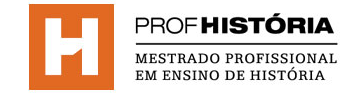 TROCA UNILATERAL DE ORIENTAÇÃO – DISCENTE